ESTADO DE SANTA CATARINATRIBUNAL DE JUSTIÇAEXCELENTÍSSIMO SENHOR DESEMBARGADOR PRESIDENTE DO TRIBUNAL DE JUSTIÇA DO ESTADO DE SANTA CATARINASolicito respeitosamente a Vossa Excelência a instituição de regime de cooperação na comarca de ____________, para o cargo de _____________________, pelo período de _________, com frequência ____________, nos termos da Resolução n. 11/2014-GP.Relatório circunstanciado sobre as condições de funcionamento da unidade em que há necessidade de cooperação: Nesses termos, pede deferimento.Comarca de _________, ____/____/____.____________________________assinatura e carimbo do(a) Juiz(a)Diretor(a) de Foro da comarca requerente 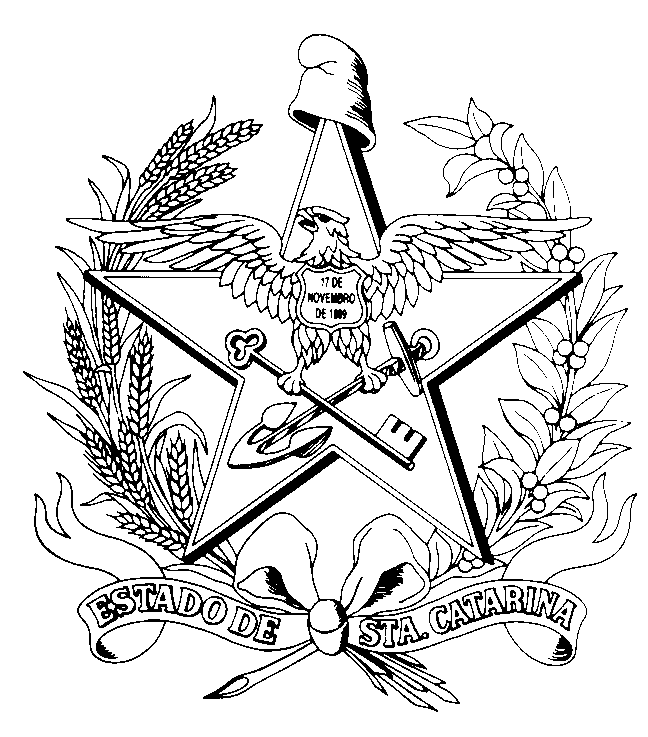 